BIRDS OF POOLE HARBOUR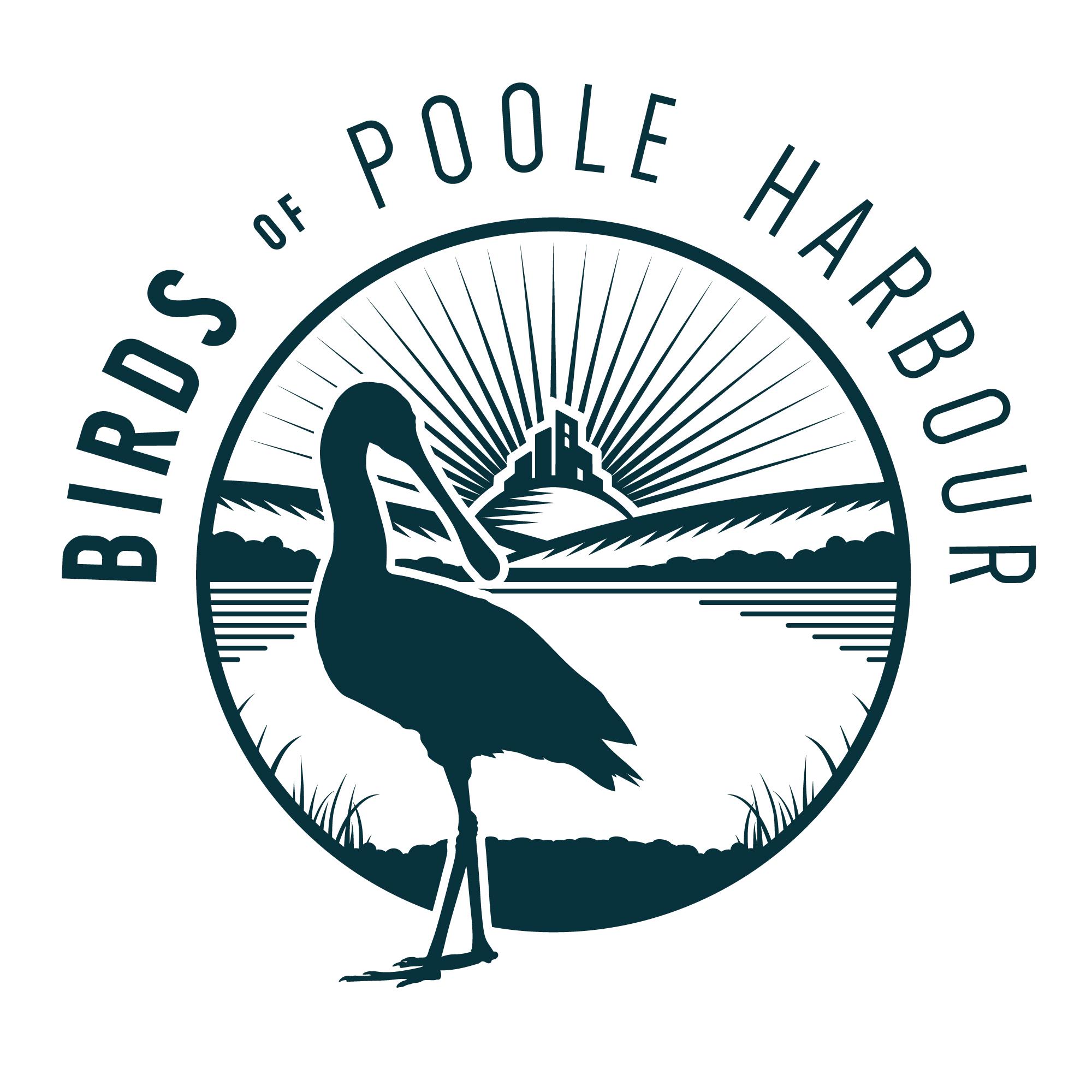 BIG POOLE HARBOUR BIRD COUNT RECORDING SHEETPlease email your completed recording sheet to sightings@birdsofpooleharbour.co.ukDATE : Sunday 16th January 2022DATE : Sunday 16th January 2022START TIME : END TIME :RECORDER(S) :LOCATION :SPECIESTOTALNOTES (OPTIONAL)